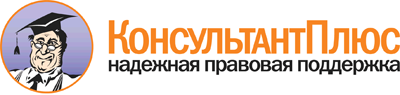 Приказ Минобрнауки России от 09.12.2016 N 1585
"Об утверждении федерального государственного образовательного стандарта среднего профессионального образования по специальности 12.02.10 "Монтаж, техническое обслуживание и ремонт биотехнических и медицинских аппаратов и систем"
(Зарегистрировано в Минюсте России 26.12.2016 N 44937)(в ред. Приказа Минпросвещения России от 17.12.2020 N 747)Документ предоставлен КонсультантПлюс

www.consultant.ru

Дата сохранения: 10.03.2020Документ предоставлен КонсультантПлюс
Зарегистрировано в Минюсте России 26 декабря 2016 г. N 44937МИНИСТЕРСТВО ОБРАЗОВАНИЯ И НАУКИ РОССИЙСКОЙ ФЕДЕРАЦИИПРИКАЗот 9 декабря 2016 г. N 1585ОБ УТВЕРЖДЕНИИФЕДЕРАЛЬНОГО ГОСУДАРСТВЕННОГО ОБРАЗОВАТЕЛЬНОГО СТАНДАРТАСРЕДНЕГО ПРОФЕССИОНАЛЬНОГО ОБРАЗОВАНИЯ ПО СПЕЦИАЛЬНОСТИ12.02.10 МОНТАЖ, ТЕХНИЧЕСКОЕ ОБСЛУЖИВАНИЕ И РЕМОНТБИОТЕХНИЧЕСКИХ И МЕДИЦИНСКИХ АППАРАТОВ И СИСТЕМВ соответствии с подпунктом 5.2.41 Положения о Министерстве образования и науки Российской Федерации, утвержденного постановлением Правительства Российской Федерации от 3 июня 2013 г. N 466 (Собрание законодательства Российской Федерации, 2013, N 23, ст. 2923; N 33, ст. 4386; N 37, ст. 4702; 2014, N 2, ст. 126; N 6, ст. 582; N 27, ст. 3776; 2015, N 26, ст. 3898; N 43, ст. 5976; 2016, N 2, ст. 325; N 8, ст. 1121; N 28, ст. 4741), пунктом 17 Правил разработки, утверждения федеральных государственных образовательных стандартов и внесения в них изменений, утвержденных постановлением Правительства Российской Федерации от 5 августа 2013 г. N 661 (Собрание законодательства Российской Федерации, 2013, N 33, ст. 4377; 2014, N 38, ст. 5069; 2016, N 16, ст. 2230), а также в целях реализации пункта 3 комплекса мер, направленных на совершенствование системы среднего профессионального образования, на 2015 - 2020 годы, утвержденного распоряжением Правительства Российской Федерации от 3 марта 2015 г. N 349-р (Собрание законодательства Российской Федерации, 2015, N 11, ст. 1629), приказываю:Утвердить прилагаемый федеральный государственный образовательный стандарт среднего профессионального образования по специальности 12.02.10 Монтаж, техническое обслуживание и ремонт биотехнических и медицинских аппаратов и систем.МинистрО.Ю.ВАСИЛЬЕВАПриложениеУтвержденприказом Министерства образованияи науки Российской Федерацииот 9 декабря 2016 г. N 1585ФЕДЕРАЛЬНЫЙ ГОСУДАРСТВЕННЫЙ ОБРАЗОВАТЕЛЬНЫЙ СТАНДАРТСРЕДНЕГО ПРОФЕССИОНАЛЬНОГО ОБРАЗОВАНИЯ ПО СПЕЦИАЛЬНОСТИ12.02.10 МОНТАЖ, ТЕХНИЧЕСКОЕ ОБСЛУЖИВАНИЕ И РЕМОНТБИОТЕХНИЧЕСКИХ И МЕДИЦИНСКИХ АППАРАТОВ И СИСТЕМI. ОБЩИЕ ПОЛОЖЕНИЯ1.1. Настоящий федеральный государственный образовательный стандарт среднего профессионального образования (далее - ФГОС СПО) представляет собой совокупность обязательных требований к среднему профессиональному образованию (далее - СПО) по специальности 12.02.10 Монтаж, техническое обслуживание и ремонт биотехнических и медицинских аппаратов и систем (далее - специальность).1.2. Получение СПО по специальности допускается только в профессиональной образовательной организации или образовательной организации высшего образования (далее вместе - образовательная организация).1.3. Содержание СПО по специальности определяется программой подготовки специалистов среднего звена (далее - образовательная программа), разрабатываемой и утверждаемой образовательной организацией самостоятельно в соответствии с настоящим ФГОС СПО.1.4. Область профессиональной деятельности, в которой выпускники, освоившие образовательную программу, могут осуществлять профессиональную деятельность: 33 Сервис, оказание услуг населению (торговля, техническое обслуживание, ремонт, предоставление персональных услуг, услуги гостеприимства, общественное питание и прочее) <1>.--------------------------------<1> Приказ Министерства труда и социальной защиты Российской Федерации от 29 сентября 2014 г. N 667н "О реестре профессиональных стандартов (перечне видов профессиональной деятельности)" (зарегистрирован Министерством юстиции Российской Федерации 19 ноября 2014 г., регистрационный N 34779).1.5. Обучение по образовательной программе в образовательной организации осуществляется в очной, очно-заочной и заочной формах обучения.1.6. При реализации образовательной программы образовательная организация вправе применять электронное обучение и дистанционные образовательные технологии.При обучении инвалидов и лиц с ограниченными возможностями здоровья электронное обучение и дистанционные образовательные технологии должны предусматривать возможность приема-передачи информации в доступных для них формах.1.7. Реализация образовательной программы осуществляется образовательной организацией как самостоятельно, так и посредством сетевой формы. Образовательная деятельность при освоении образовательных программ или отдельных ее компонентов организуется в форме практической подготовки.(в ред. Приказа Минпросвещения России от 17.12.2020 N 747)1.8. Реализация образовательной программы осуществляется на государственном языке Российской Федерации, если иное не определено локальным нормативным актом образовательной организации.Реализация образовательной программы образовательной организацией, расположенной на территории республики Российской Федерации, может осуществляться на государственном языке республики Российской Федерации в соответствии с законодательством республик Российской Федерации. Реализация образовательной программы на государственном языке республики Российской Федерации не должна осуществляться в ущерб государственному языку Российской Федерации <1>.--------------------------------<1> См. статью 14 Федерального закона от 29 декабря 2012 г. N 273-ФЗ "Об образовании в Российской Федерации" (Собрание законодательства Российской Федерации, 2012, N 53, ст. 7598; 2013, N 19, ст. 2326; N 23, ст. 2878; N 27, ст. 3462; N 30, ст. 4036; N 48, ст. 6165; 2014, N 6, ст. 562, ст. 566; N 19, ст. 2289; N 22, ст. 2769; N 23, ст. 2933; N 26, ст. 3388; N 30, ст. 4217, ст. 4257, ст. 4263; 2015, N 1, ст. 42, ст. 53, ст. 72; N 14, ст. 2008, N 18, ст. 2625; N 27, ст. 3951, ст. 3989; N 29, ст. 4339, ст. 4364; N 51, ст. 7241; 2016, N 1, ст. 8, ст. 9, ст. 24, ст. 72, ст. 78; N 10, ст. 1320; N 23, ст. 3289, ст. 3290; N 27, ст. 4160, ст. 4219, ст. 4223, ст. 4238, ст. 4239, ст. 4245, ст. 4246, ст. 4292).1.9. Срок получения образования по образовательной программе в очной форме обучения вне зависимости от применяемых образовательных технологий, составляет:на базе основного общего образования - 3 года 10 месяцев;на базе среднего общего образования - 2 года 10 месяцев.Срок получения образования по образовательной программе в очно-заочной и заочной формах обучения, вне зависимости от применяемых образовательных технологий, увеличивается по сравнению со сроком получения образования в очной форме обучения:не более чем на 1,5 года при получении образования на базе основного общего образования;не более чем на 1 год при получении образования на базе среднего общего образования.При обучении по индивидуальному учебному плану срок получения образования по образовательной программе вне зависимости от формы обучения составляет не более срока получения образования, установленного для соответствующей формы обучения. При обучении по индивидуальному учебному плану обучающихся инвалидов и лиц с ограниченными возможностями здоровья срок получения образования может быть увеличен не более чем на 1 год по сравнению со сроком получения образования для соответствующей формы обучения.Конкретный срок получения образования и объем образовательной программы, реализуемый за один учебный год, в очно-заочной и заочной формах обучения, по индивидуальному учебному плану определяются образовательной организацией самостоятельно в пределах сроков, установленных настоящим пунктом.1.10. Образовательная программа, реализуемая на базе основного общего образования, разрабатывается образовательной организацией на основе требований федерального государственного образовательного стандарта среднего общего образования и ФГОС СПО с учетом получаемой специальности.1.11. Образовательная организация разрабатывает образовательную программу в соответствии с квалификацией специалиста среднего звена, указанной в Перечне специальностей среднего профессионального образования, утвержденном приказом Министерства образования и науки Российской Федерации от 29 октября 2013 г. N 1199 (зарегистрирован Министерством юстиции Российской Федерации 26 декабря 2013 г., регистрационный N 30861), с изменениями, внесенными приказами Министерства образования и науки Российской Федерации от 14 мая 2014 г. N 518 (зарегистрирован Министерством юстиции Российской Федерации 28 мая 2014 г., регистрационный N 32461), от 18 ноября 2015 г. N 1350 (зарегистрирован Министерством юстиции Российской Федерации 3 декабря 2015 г., регистрационный N 39955) и от 25 ноября 2016 г. N 1477 (зарегистрирован Министерством юстиции Российской Федерации 12 декабря 2016 г., регистрационный N 44662):техник по биотехническим и медицинским аппаратам и системам.1.12. Воспитание обучающихся при освоении ими образовательной программы осуществляется на основе включаемых в образовательные программы рабочей программы воспитания и календарного плана воспитательной работы, разрабатываемых и утверждаемых с учетом включенных в примерную основную образовательную программу (далее - ПООП) примерной рабочей программы воспитания и примерного календарного плана воспитательной работы.(п. 1.12 введен Приказом Минпросвещения России от 17.12.2020 N 747)II. ТРЕБОВАНИЯ К СТРУКТУРЕ ОБРАЗОВАТЕЛЬНОЙ ПРОГРАММЫ2.1. Структура образовательной программы включает обязательную часть и часть, формируемую участниками образовательных отношений (вариативную часть).Обязательная часть образовательной программы направлена на формирование общих и профессиональных компетенций, предусмотренных главой III настоящего ФГОС СПО, и должна составлять не более 70 процентов от общего объема времени, отведенного на ее освоение.Вариативная часть образовательной программы (не менее 30 процентов) дает возможность расширения основного(ых) вида(ов) деятельности, к которым должен быть готов выпускник, освоивший образовательную программу, согласно получаемой квалификации, указанной в пункте 1.11 настоящего ФГОС СПО (далее - основные виды деятельности), углубления подготовки обучающегося, а также получения дополнительных компетенций, необходимых для обеспечения конкурентоспособности выпускника в соответствии с запросами регионального рынка труда.Конкретное соотношение объемов обязательной части и вариативной части образовательной программы образовательная организация определяет самостоятельно в соответствии с требованиями настоящего пункта, а также с учетом ПООП.(в ред. Приказа Минпросвещения России от 17.12.2020 N 747)2.2. Образовательная программа имеет следующую структуру:общий гуманитарный и социально-экономический цикл;математический и общий естественнонаучный цикл;общепрофессиональный цикл;профессиональный цикл;государственная итоговая аттестация, которая завершается присвоением квалификации специалиста среднего звена, указанной в пункте 1.11 настоящего ФГОС СПО.Таблица 1Структура и объем образовательной программы2.3. Перечень, содержание, объем и порядок реализации дисциплин и модулей образовательной программы образовательная организация определяет самостоятельно с учетом ПООП по соответствующей специальности.Для определения объема образовательной программы образовательной организацией может быть применена система зачетных единиц, при этом одна зачетная единица соответствует 32 - 36 академическим часам.2.4. В общем гуманитарном и социально-экономическом, математическом и общем естественнонаучном, общепрофессиональном и профессиональном циклах (далее - учебные циклы) образовательной программы выделяется объем работы обучающихся во взаимодействии с преподавателем по видам учебных занятий (урок, практическое занятие, лабораторное занятие, консультация, лекция, семинар), практики (в профессиональном цикле) и самостоятельной работы обучающихся.На проведение учебных занятий и практик при освоении учебных циклов образовательной программы в очной форме обучения должно быть выделено не менее 70 процентов от объема учебных циклов образовательной программы, предусмотренного Таблицей 1 настоящего ФГОС СПО, в очно-заочной форме обучения - не менее 25 процентов, в заочной форме обучения - не менее 10 процентов.В учебные циклы включается промежуточная аттестация обучающихся, которая осуществляется в рамках освоения указанных циклов в соответствии с разработанными образовательной организацией фондами оценочных средств, позволяющими оценить достижения запланированных по отдельным дисциплинам, модулям и практикам результатов обучения.2.5. Обязательная часть общего гуманитарного и социально-экономического цикла образовательной программы должна предусматривать изучение следующих обязательных дисциплин: "Основы философии", "История", "Психология общения", "Иностранный язык в профессиональной деятельности", "Физическая культура".Общий объем дисциплины "Физическая культура" не может быть менее 160 академических часов. Для обучающихся инвалидов и лиц с ограниченными возможностями здоровья образовательная организация устанавливает особый порядок освоения дисциплины "Физическая культура" с учетом состояния их здоровья.2.6. При формировании образовательной программы образовательная организация должна предусматривать включение адаптационных дисциплин, обеспечивающих коррекцию нарушений развития и социальную адаптацию обучающихся инвалидов и лиц с ограниченными возможностями здоровья.2.7. Освоение общепрофессионального цикла образовательной программы в очной форме обучения должно предусматривать изучение дисциплины "Безопасность жизнедеятельности" в объеме 68 академических часов, из них на освоение основ военной службы (для юношей) - 70 процентов от общего объема времени, отведенного на указанную дисциплину.Образовательной программой для подгрупп девушек может быть предусмотрено использование 70 процентов от общего объема времени дисциплины "Безопасность жизнедеятельности", предусмотренного на изучение основ военной службы, на освоение основ медицинских знаний.2.8. Профессиональный цикл образовательной программы включает профессиональные модули, которые формируются в соответствии с основными видами деятельности, предусмотренными настоящим ФГОС СПО.В профессиональный цикл образовательной программы входят следующие виды практик: учебная практика и производственная практика.Учебная и производственная практики проводятся при освоении обучающимися профессиональных компетенций в рамках профессиональных модулей и реализовываются как в несколько периодов, так и рассредоточено, чередуясь с теоретическими занятиями в рамках профессиональных модулей.Часть профессионального цикла образовательной программы, выделяемого на проведение практик, определяется образовательной организацией в объеме не менее 25 процентов от профессионального цикла образовательной программы.2.9. Государственная итоговая аттестация проводится в форме защиты выпускной квалификационной работы (дипломная работа (дипломный проект). По усмотрению образовательной организации демонстрационный экзамен включается в выпускную квалификационную работу или проводится в виде государственного экзамена.Требования к содержанию, объему и структуре выпускной квалификационной работы и (или) государственного экзамена образовательная организация определяет самостоятельно с учетом ПООП.III. ТРЕБОВАНИЯ К РЕЗУЛЬТАТАМ ОСВОЕНИЯОБРАЗОВАТЕЛЬНОЙ ПРОГРАММЫ3.1. В результате освоения образовательной программы у выпускника должны быть сформированы общие и профессиональные компетенции.3.2. Выпускник, освоивший образовательную программу, должен обладать следующими общими компетенциями (далее - ОК):ОК 01. Выбирать способы решения задач профессиональной деятельности, применительно к различным контекстам.ОК 02. Осуществлять поиск, анализ и интерпретацию информации, необходимой для выполнения задач профессиональной деятельности.ОК 03. Планировать и реализовывать собственное профессиональное и личностное развитие.ОК 04. Работать в коллективе и команде, эффективно взаимодействовать с коллегами, руководством, клиентами.ОК 05. Осуществлять устную и письменную коммуникацию на государственном языке с учетом особенностей социального и культурного контекста.ОК 06. Проявлять гражданско-патриотическую позицию, демонстрировать осознанное поведение на основе традиционных общечеловеческих ценностей, применять стандарты антикоррупционного поведения.(в ред. Приказа Минпросвещения России от 17.12.2020 N 747)ОК 07. Содействовать сохранению окружающей среды, ресурсосбережению, эффективно действовать в чрезвычайных ситуациях.ОК 08. Использовать средства физической культуры для сохранения и укрепления здоровья в процессе профессиональной деятельности и поддержания необходимого уровня физической подготовленности.ОК 09. Использовать информационные технологии в профессиональной деятельности.ОК 10. Пользоваться профессиональной документацией на государственном и иностранном языках.(в ред. Приказа Минпросвещения России от 17.12.2020 N 747)ОК 11. Использовать знания по финансовой грамотности, планировать предпринимательскую деятельность в профессиональной сфере.(в ред. Приказа Минпросвещения России от 17.12.2020 N 747)3.3. Выпускник, освоивший образовательную программу, должен быть готов к выполнению основных видов деятельности согласно получаемой квалификации специалиста среднего звена, указанной в пункте 1.11 настоящего ФГОС СПО:выполнять монтаж, регулировку, настройку, техническое обслуживание, ремонт, приемо-сдаточные и пуско-наладочные испытания биотехнических и медицинских аппаратов и систем (далее - БМАС) средней и высокой сложности;организовывать и контролировать работы структурного подразделения по монтажу, регулировке, настройке, техническому обслуживанию и ремонту БМАС.Также к основным видам деятельности относится выполнение работ по одной или нескольким профессиям рабочих, должностям служащих, указанных в приложении N 1 к настоящему ФГОС СПО.3.4. Выпускник, освоивший образовательную программу, должен обладать профессиональными компетенциями (далее - ПК), соответствующими основным видам деятельности:3.4.1. Выполнять монтаж, регулировку, настройку, техническое обслуживание, ремонт, приемо-сдаточные и пуско-наладочные испытания БМАС средней и высокой сложности:ПК 1.1. Производить монтаж БМАС средней и высокой сложности в соответствии с требованиями техники безопасности.ПК 1.2. Производить регулировку и настройку БМАС средней и высокой сложности в соответствии с требованиями техники безопасности.ПК 1.3. Производить техническое обслуживание БМАС средней и высокой сложности в соответствии с требованиями техники безопасности.ПК 1.4. Производить ремонт БМАС средней и высокой сложности в соответствии с требованиями техники безопасности.3.4.2. Организовывать и контролировать работы структурного подразделения по монтажу, регулировке, настройке, техническому обслуживанию и ремонту БМАС:ПК 2.1. Организовывать ресурсное обеспечение работ по монтажу, регулировке, настройке, техническому обслуживанию и ремонту БМАС.ПК 2.2. Организовывать выполнение работ по монтажу, регулировке, настройке, техническому обслуживанию и ремонту БМАС.3.5. Минимальные требования к результатам освоения основных видов деятельности образовательной программы представлены в приложении N 2 к настоящему ФГОС СПО.3.6. Образовательная организация самостоятельно планирует результаты обучения по отдельным дисциплинам, модулям и практикам, которые должны быть соотнесены с требуемыми результатами освоения образовательной программы (компетенциями выпускников). Совокупность запланированных результатов обучения должна обеспечивать выпускнику достижение всех ОК и ПК, установленных настоящим ФГОС СПО.IV. ТРЕБОВАНИЯ К УСЛОВИЯМ РЕАЛИЗАЦИИОБРАЗОВАТЕЛЬНОЙ ПРОГРАММЫ4.1. Требования к условиям реализации образовательной программы включают в себя общесистемные требования, требования к материально-техническому, учебно-методическому обеспечению, кадровым и финансовым условиям реализации образовательной программы.4.2. Общесистемные требования к условиям реализации образовательной программы.4.2.1. Образовательная организация должна располагать на праве собственности или ином законном основании материально-технической базой, обеспечивающей проведение всех видов учебной деятельности обучающихся, предусмотренных учебным планом, с учетом ПООП.4.2.2. В случае реализации образовательной программы с использованием сетевой формы, требования к реализации образовательной программы должны обеспечиваться совокупностью ресурсов материально-технического и учебно-методического обеспечения, предоставляемого образовательными организациями, участвующими в реализации образовательной программы с использованием сетевой формы.4.2.3. В случае реализации образовательной программы на созданных образовательной организацией в установленном порядке в иных организациях кафедрах или иных структурных подразделениях требования к реализации образовательной программы должны обеспечиваться совокупностью ресурсов указанных организаций.4.3. Требования к материально-техническому и учебно-методическому обеспечению реализации образовательной программы.4.3.1. Специальные помещения должны представлять собой учебные аудитории для проведения занятий всех видов, предусмотренных образовательной программой, в том числе групповых и индивидуальных консультаций, текущего контроля и промежуточной аттестации, а также помещения для самостоятельной работы, мастерские и лаборатории, оснащенные оборудованием, техническими средствами обучения и материалами, учитывающими требования международных стандартов.4.3.2. Помещения для самостоятельной работы обучающихся должны быть оснащены компьютерной техникой с возможностью подключения к информационно-телекоммуникационной сети "Интернет" и обеспечением доступа в электронную информационно-образовательную среду образовательной организации (при наличии).В случае применения электронного обучения, дистанционных образовательных технологий, допускается применение специально оборудованных помещений, их виртуальных аналогов, позволяющих обучающимся осваивать ОК и ПК.4.3.3. Образовательная организация должна быть обеспечена необходимым комплектом лицензионного программного обеспечения.4.3.4. Библиотечный фонд образовательной организации должен быть укомплектован печатными изданиями и (или) электронными изданиями по каждой дисциплине, модулю из расчета одно печатное издание и (или) электронное издание по каждой дисциплине, модулю на одного обучающегося. Библиотечный фонд должен быть укомплектован печатными изданиями и (или) электронными изданиями основной и дополнительной учебной литературы, вышедшими за последние 5 лет.В качестве основной литературы образовательная организация использует учебники, учебные пособия, предусмотренные ПООП.В случае наличия электронной информационно-образовательной среды допускается замена печатного библиотечного фонда предоставлением права одновременного доступа не менее 25% обучающихся к электронно-библиотечной системе (электронной библиотеке).4.3.5. Обучающиеся инвалиды и лица с ограниченными возможностями здоровья должны быть обеспечены печатными и (или) электронными образовательными ресурсами, адаптированными к ограничениям их здоровья.4.3.6. Образовательная программа должна обеспечиваться учебно-методической документацией по всем учебным предметам, дисциплинам, модулям.4.3.7. Рекомендации по иному материально-техническому и учебно-методическому обеспечению реализации образовательной программы определяются ПООП.4.4. Требования к кадровым условиям реализации образовательной программы.4.4.1. Реализация образовательной программы обеспечивается педагогическими работниками образовательной организации, а также лицами, привлекаемыми к реализации образовательной программы на условиях гражданско-правового договора, в том числе из числа руководителей и работников организаций, направление деятельности которых соответствует области профессиональной деятельности, указанной в пункте 1.4 настоящего ФГОС СПО (имеющих стаж работы в данной профессиональной области не менее 3 лет).4.4.2. Квалификация педагогических работников образовательной организации должна отвечать квалификационным требованиям, указанным в квалификационных справочниках, и (или) профессиональных стандартах (при наличии).Педагогические работники, привлекаемые к реализации образовательной программы, должны получать дополнительное профессиональное образование по программам повышения квалификации, в том числе в форме стажировки в организациях, направление деятельности которых соответствует области профессиональной деятельности, указанной в пункте 1.4 настоящего ФГОС СПО, не реже 1 раза в 3 года с учетом расширения спектра профессиональных компетенций.Доля педагогических работников (в приведенных к целочисленным значениям ставок), обеспечивающих освоение обучающимися профессиональных модулей, имеющих опыт деятельности не менее 3 лет в организациях, направление деятельности которых соответствует области деятельности, указанной в пункте 1.4 настоящего ФГОС СПО, в общем числе педагогических работников, реализующих образовательную программу, должна быть не менее 25 процентов.4.5. Требования к финансовым условиям реализации образовательной программы.4.5.1. Финансовое обеспечение реализации образовательной программы должно осуществляться в объеме не ниже базовых нормативных затрат на оказание государственной услуги по реализации имеющих государственную аккредитацию образовательных программ среднего профессионального образования по специальности с учетом корректирующих коэффициентов.4.6. Требования к применяемым механизмам оценки качества образовательной программы.4.6.1. Качество образовательной программы определяется в рамках системы внутренней оценки, а также системы внешней оценки на добровольной основе.4.6.2. В целях совершенствования образовательной программы образовательная организация при проведении регулярной внутренней оценки качества образовательной программы привлекает работодателей и их объединения, иных юридических и (или) физических лиц, включая педагогических работников образовательной организации.4.6.3. Внешняя оценка качества образовательной программы может осуществляться при проведении работодателями, их объединениями, а также уполномоченными ими организациями, в том числе зарубежными организациями, либо профессионально-общественными организациями, входящими в международные структуры, профессионально-общественной аккредитации с целью признания качества и уровня подготовки выпускников, освоивших образовательную программу, отвечающими требованиям профессиональных стандартов, требованиям рынка труда к специалистам соответствующего профиля.Приложение N 1к ФГОС СПО по специальности12.02.10 Монтаж, техническоеобслуживание и ремонтбиотехнических и медицинскихаппаратов и системПЕРЕЧЕНЬПРОФЕССИЙ РАБОЧИХ, ДОЛЖНОСТЕЙ СЛУЖАЩИХ,РЕКОМЕНДУЕМЫХ К ОСВОЕНИЮ В РАМКАХ ОБРАЗОВАТЕЛЬНОЙ ПРОГРАММЫСРЕДНЕГО ПРОФЕССИОНАЛЬНОГО ОБРАЗОВАНИЯ ПО СПЕЦИАЛЬНОСТИ12.02.10 МОНТАЖ, ТЕХНИЧЕСКОЕ ОБСЛУЖИВАНИЕ И РЕМОНТБИОТЕХНИЧЕСКИХ И МЕДИЦИНСКИХ АППАРАТОВ И СИСТЕМПриложение N 2к ФГОС СПО по специальности12.02.10 Монтаж, техническоеобслуживание и ремонтбиотехнических и медицинскихаппаратов и системМИНИМАЛЬНЫЕ ТРЕБОВАНИЯК РЕЗУЛЬТАТАМ ОСВОЕНИЯ ОСНОВНЫХ ВИДОВ ДЕЯТЕЛЬНОСТИОБРАЗОВАТЕЛЬНОЙ ПРОГРАММЫ СРЕДНЕГО ПРОФЕССИОНАЛЬНОГООБРАЗОВАНИЯ ПО СПЕЦИАЛЬНОСТИ 12.02.10 МОНТАЖ, ТЕХНИЧЕСКОЕОБСЛУЖИВАНИЕ И РЕМОНТ БИОТЕХНИЧЕСКИХ И МЕДИЦИНСКИХАППАРАТОВ И СИСТЕМСписок изменяющих документов(в ред. Приказа Минпросвещения России от 17.12.2020 N 747)Список изменяющих документов(в ред. Приказа Минпросвещения России от 17.12.2020 N 747)Структура образовательной программыОбъем образовательной программы в академических часахОбщий гуманитарный и социально-экономический циклне менее 468Математический и общий естественнонаучный циклне менее 144Общепрофессиональный циклне менее 612Профессиональный циклне менее 1728Государственная итоговая аттестация216Общий объем образовательной программы:Общий объем образовательной программы:на базе среднего общего образования4464на базе основного общего образования, включая получение среднего общего образования в соответствии с требованиями федерального государственного образовательного стандарта среднего общего образования5940Код по Перечню профессий рабочих, должностей служащих, по которым осуществляется профессиональное обучение, утвержденному приказом Министерства образования и науки Российской Федерации от 2 июля 2013 г. N 513 (зарегистрирован Министерством юстиции Российской Федерации 8 августа 2013 г., регистрационный N 29322), с изменениями, внесенными приказами Министерства образования и науки Российской Федерации от 16 декабря 2013 г. N 1348 (зарегистрирован Министерством юстиции Российской Федерации 29 января 2014 г., регистрационный N 31163), от 28 марта 2014 г. N 244 (зарегистрирован Министерством юстиции Российской Федерации 15 апреля 2014 г., регистрационный N 31953) и от 27 июня 2014 г. N 695 (зарегистрирован Министерством юстиции Российской Федерации 22 июля 2014 г., регистрационный N 33205)Наименование профессий рабочих, должностей служащих1217556Радиомеханик по ремонту радиоэлектронного оборудования17861Регулировщик радиоэлектронной аппаратуры и приборов18460Слесарь-механик по радиоэлектронной аппаратуре18569Слесарь-сборщик радиоэлектронной аппаратуры и приборов19784Электромеханик по ремонту и обслуживанию медицинского оборудованияОсновной вид деятельностиТребования к знаниям, умениям, практическому опытуВыполнять монтаж, регулировку, настройку, техническое обслуживание, ремонт, приемо-сдаточные и пуско-наладочные испытания биотехнических и медицинских аппаратов и систем средней и высокой сложностизнать:виды монтажа и технологию выполнения монтажа печатных блоков биотехнических и медицинских аппаратов систем (далее - БМАС);технические характеристики и назначение оборудования и инструментов при выполнении работ по монтажу, регулировке, настройке и тарировке БМАС;технологию проведения монтажа, регулировки, настройки и тарировки параметров БМАС;правила техники безопасности при проведении технического обслуживания БМАС;критерии визуальной и инструментальной оценки качества монтажа;требования экологической безопасности при монтаже БМАС;элементы бережливого производства при монтаже БМАС;правила техники безопасности при проведении монтажа БМАС;гарантийные сроки эксплуатации БМАС, правила оформления актов о проведении технического обслуживания БМАС;виды отказов БМАС, виды ремонта, периодичность и объемы выполняемых работ, методы и способы ремонта БМАС;алгоритм проведения пусконаладочных работ БМАС;правила оформления актов о проведении ремонта БМАС.уметь:планировать поэтапное проведение различных видов монтажа БМАС средней и высокой сложности;выполнять монтаж БМАС средней и высокой сложности с соблюдением требований бережливого производства, техники безопасности, экологической безопасности;подбирать необходимое оборудование и инструмент в соответствии с операционно-технологическими картами на различные виды монтажа БМАС;проводить визуальную и инструментальную оценку качества монтажа БМАС средней и высокой сложности;устанавливать соответствие электрических и электромагнитных параметров, смонтированных БМАС средней и высокой сложности паспортным данным с использованием контрольно-измерительной аппаратуры;регулировать электрические параметры регистрирующей аппаратуры БМАС средней и высокой сложности в соответствии с техническими характеристиками с использованием необходимых инструментов, соблюдая требования техники безопасности;проводить настройку и тарировку электрических параметров регистрирующей аппаратуры БМАС средней и высокой сложности с использованием необходимых инструментов, с соблюдением требований техники безопасности;планировать алгоритм технического обслуживания БМАС средней и высокой сложности;подготавливать инструменты, оборудование и материалы для проведения технического обслуживания БМАС средней и высокой сложности;проводить профилактические работы и плановую замену деталей и элементов БМАС на основании установленных регламентов с соблюдением требований техники безопасности;выявлять неисправности с применением средств измерений параметров БМАС;устранять неисправности с применением необходимых инструментов и оборудования в соответствии с технической документацией в рамках своей компетенции;составлять акты о проведении технического обслуживания БМАС;проводить пусконаладочные работы БМАС средней и высокой сложности, применяя контрольно-измерительную аппаратуру;составлять акты выполненных работ о ремонте БМАС;анализировать появление неисправностей для разработки предложений по их предупреждению.иметь практический опыт в:проведении монтажа биотехнических и медицинских аппаратов и систем средней и высокой сложности в соответствии с требованиями техники безопасности и экологической безопасности;проведении регулировки и настройки биотехнических и медицинских аппаратов и систем средней и высокой сложности в соответствии с требованиями техники безопасности;проведении технического обслуживания биотехнических и медицинских аппаратов и систем средней и высокой сложности в соответствии с требованиями техники безопасности;проведении ремонта биотехнических и медицинских аппаратов и систем средней и высокой сложности в соответствии с требованиями техники безопасности.Организовывать и контролировать работы структурного подразделения по монтажу, регулировке, настройке, техническому обслуживанию и ремонту биотехнических и медицинских аппаратов и системзнать:виды, назначение и суть технологических процессов по монтажу, регулировке, настройке, техническому обслуживанию, ремонту БМАС;порядок заказа материально-технического обеспечения;требования к уровню квалификации работников для выполнения работ по монтажу, регулировке, настройке, техническому обслуживанию и ремонту БМАС;порядок и методы расчета ресурсов для выполнения работ по монтажу, регулировке, настройке, техническому обслуживанию, ремонту БМАС;нормы расхода материалов при выполнении работ по монтажу, регулировке, настройке, техническому обслуживанию и ремонту БМАС;показатели качества оборудования и материалов;элементы бережливого производства, виды и назначение средств индивидуальной и коллективной защиты, требования правил техники безопасности;порядок процедуры приемки материально-технического обеспечения;нормы времени на выполнение работ по монтажу, регулировке, настройке, техническому обслуживанию и ремонту БМАС;требования к трудовым функциям работников при выполнении всех видов работ;показатели качества на выполнение работ по монтажу, регулировке, настройке, техническому обслуживанию и ремонту БМАС.уметь:формировать план ресурсного обеспечения для выполнения работ по монтажу, регулировке, настройке, техническому обслуживанию и ремонту БМАС;оценивать потребности в оборудовании, необходимом для выполнения работ по монтажу, регулировке, настройке, техническому обслуживанию, ремонта БМАС;заказывать необходимые материально-технические ресурсы в соответствии с количеством и видами выполняемых работ;рассчитывать количество работников в соответствии с их квалификацией для выполнения различных видов работ по монтажу, регулировке, настройке, техническому обслуживанию, ремонту БМАС в соответствии с планом;проводить приемку материально-технических ресурсов по качеству и количеству в соответствии с заказом;формировать текущие задания для персонала на проведение монтажа, регулировки, настройки, технического обслуживания и ремонта БМАС на основании графика выполнения работ;оснащать рабочие места оборудованием, инструментами, расходными материалами и средствами индивидуальной защиты для выполнения работ по монтажу, регулировке, настройке, техническому обслуживанию и ремонту БМАС в соответствии с требованиями соответствующих технологических процессов;проводить расстановку кадров по рабочим местам в соответствии с трудовыми функциями, проводить инструктаж по технике безопасности при проведении монтажа, регулировки, настройки, технического обслуживания и ремонта БМАС, контролировать соблюдение норм времени, техники безопасности и показателей качества соответствующих работ.иметь практический опыт в:планировании ресурсного обеспечения для выполнения работ по монтажу, регулировке, настройке, техническому обслуживанию и ремонту БМАС;организовывать выполнение работ по монтажу, регулировке, настройке, техническому обслуживанию и ремонту БМАС.